 Abortion and Clinical Practice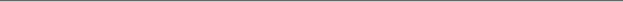 QUIZ QUESTIONSThe fundamental principle in pregnancy decision-making is that the ______ has the answer to all health care decisions.PhysicianCounselorPatientPatient’s partner or family member
Answer: Patient

When counseling a patient with a positive pregnancy result, a healthcare provider shouldNot assume that he/she and the patient share the same understanding of medical terminology, feelings, or beliefsValidate the feelings that their patient is experiencingSeek understanding of their feelings and beliefsProvide options for more counseling and/or referralsAll of the above
Answer: All of the above

The following is a statement that a health provider might give when disclosing a positive pregnancy result to a patient. “I have the results of your pregnancy test. The test came back positive, that means that you are pregnant…How are you doing with that information?” Which of the following is true regarding this statement?The counselor assumed shared knowledge of medical information The counselor ended with an open ended question, indicating that the he/she is ready to listen to the patient’s questions and concernsThe counselor pauses in between his/her statement, creating a space where there is silence so the patient can gather her thoughts and respond when readyThe counselor’s statement feels like he/she is rushing the patient to quickly make a decision about the result
Answer: The counselor ended with an open ended question, indicating that the he/she is ready to listen to the patient’s questions and concernsANDThe counselor pauses in between his/her statement, creating a space where there is silence so the patient can gather her thoughts and respond when readyIn order for a patient to give informed consent, they need to exhibit all of the following EXCEPT:Competence and the ability to rationally reasonAppreciation of the consequences of a decision and understanding of the impact of a particular decisionThey have had a previous discussion with family and friends their decision.Making the decision based on one’s own free willEvidence a choice by either written or verbal consentAnswer:  They have had a previous discussion with family and friends their decision

In assessing a patient’s decision to have an abortion, an appropriate question to ask in order to learn about her experience could be:“What makes you sure you want to have an abortion?”“What was it like for you to make the decision to have an abortion?”“Did you think about the other alternatives, liking having the baby or giving the baby up for adoption?”All of the above are appropriate questions to use when learning about the patient’s experience making the decision to have an abortion.Answer: “What was it like for you to make the decision to have an abortion?”Which of the following abortion counseling components is NOT required to happen before achieving informed consent? Providing comprehensive information that explains what the patient can expect during their visitAftercare and discharge instructionsContraception health education and optionsDecision assessment and counseling Answer: Contraception health education and optionsWhich of the following contraceptive methods has the highest failure rate based on typical use?Progestin-only pills3-month injection (Depo-Provera)Implants (Implanon)Levonorgestrel IUD (Mirena)Answer:  Progestin-only PillsWhat contraceptive method can be used as an effective emergency contraception if used within 5-7 days on unprotected intercourse?Progestin-only PillsImplant (Implanon)Copper IUD (Paragard)3-month injection (Depo Provera)Answer: Copper IUD (Paragard)The best method to facilitate effective contraceptive use is to:Promote abstinence until marriage educational programs to delay the need for contraception.Reduce access barriers by giving women more than one pack of contraceptive pills at a time.Encourage contraceptive use only amongst women above the age of 18 who are more responsible with adhering to contraception regimes.Confer with partner to ensure they agree with one’s contraceptive method choice.All of the AboveAnswer: Reduce access barriers by giving women more than one pack of contraceptive pills at a time.
 Potential advantages of medication abortion (compared with surgical abortion) include all of the following EXCEPT:The procedure can be done at home and allows for more privacy.Provider training in medical abortion is minimal.The procedure can feel more “natural”, like a miscarriageThe procedure can be performed later in gestation (after 12 weeks).Answer: The procedure can be performed later in gestation (after 12 weeks).
What is one way medical abortion is different than emergency contraception?Medical abortion prevents ovulation.Medical abortion most effective if taken within 72 hours of unprotected sex.Medical abortion disrupts an existing pregnancy.None of the aboveAnswer: Medical abortion disrupts an existing pregnancy.
Which of the following is NOT a component of aspiration abortion?The procedure is more effective and the chance of needing further intervention is lower than than medical abortionThe procedure can be performed later in gestationThe procedure is less convenient than medical abortion; it has a longer time to completion and requires more visits (usually)No exposure to teratogens (for the 1% of pregnancies that continue after MAB)Answer: The procedure is less convenient than medical abortion; it has a longer time to completion and requires more visits (usually)
Which of the following medical abortion regimens is the most effective if available? (95-99% efficacy)Mifepristone + misoprostol to 9+ weeksMethotrexate + misoprostol to 7 weeksMisoprostol alone to 9+ weeksMethotrexate alone to 9+ weeksAnswer: Mifepristone + misoprostol to 9+ weeks
Most abortions (88%) in the United States occur in the _______ .First trimester (≤ 12 weeks)Second trimester (13-24 weeks)Third trimester (21+ weeks)Answer: First trimester (≤ 12 weeks)
True/False: Sharp curettage (D&C) is the gold standard for performing first trimester abortion.True.False. Sharp curettage puts the patient at increased risk for major complications such as bleeding, and damage to future reproductive ability. MUA or EUA are safer methods to perform first trimester abortion. Information was not provided in the lectureAnswer: False. Sharp curettage puts the patient at increased risk for major complications such as bleeding, and damage to future reproductive ability. MUA or EUA are safer methods to perform first trimester abortion.When comparing Manual Uterine Aspiration (MUA) with Electric Uterine Aspiration (EUA), researchers found thatAn EUA has significantly less complications than an MUAThe wait time for a MUA is longer The procedure time for an EUA is shorterThe total cost of of a MUA is less than the total cost of an EUAAnswer: The total cost of of a MUA is less than the total cost of an EUA
Which of following is NOT a component of cervical preparationMisoprostolOsmotic cervical dilatorsPreoperative preparations must be done 3-4 hours pre-procedureCervical priming for all women younger than 18 years old, nulliparous women greater than 9 weeks, all women greater than 12 weeks who are undergoing a first trimester aspiration procedureNone of the aboveAnswer: None of the above
The following are nonpharmacologic methods for pain management EXCEPT:HypnosisProvision of Ibuprofen and paracervical blockProviding continuous, low abdominal heat“Vocal Local” (diverting attention during the procedure by talking about vacations or families)
Answer: Provision of Ibuprofen and paracervical block
All of the following are cognitive-evaluations components of pain EXCEPTThe attention that the patient is paying to their current situationThe meaning of the situation to the patientPast experiences that the patient may have hadFear and Anxiety that the patient is experiencingAnswer: Fear and Anxiety that the patient is experiencing
Which of the following factors associated with high pain during a routine pelvic exam had the highest odds ratio?Age < 26 Presence of one or more mental health problemsHistory of sexual abuseDissatisfaction with present sexual lifeNegative emotional contact with the examinerAnswer: Negative emotional contact with the examiner
What percentage of U.S. abortion providers use deep sedation or general anesthesia for the majority of their abortions?10%20%35%45%Answer: 20%
Approximately what percentage of abortions in the United States occur after the first trimester (after 12 weeks from a woman’s last menstrual period)?1%12%25%50%90%Answer: 12%
In the United States, most abortion after the first trimester are performed by which procedure?Medical InductionDilation & Evacuation (D&E)Dilation and Curettage (D&C)None of the aboveAnswer: Dilation & Evacuation (D&E)
What are some common reasons why women seek abortion services after the first trimester?The woman did not realize she was pregnantThe woman experienced difficulty making arrangements for abortionA fetal abnormality was diagnosedThe woman was afraid to tell her parents or partnerAll of the aboveAnswer: All of the above
Based on scientific literature, most patients who seek abortions in the second trimester prefer _______ as their method of termination.D&C (Dilation and Curettage)D&E (Dilation and Evacuation)Medical InductionNone of the aboveAnswer: D&E (Dilation and Evacuation) In the United States, approximately what percentage of women have no abortion provider in their county of residence?1%15%35%75%95%Answer: 35%Compared to induction, dilation and evacuation ________Typically uses IV narcotics and sometimes regional anesthesia.Take 6-11 hours on average to complete.Requires providers to have no extra training.Costs less than inductions.Requires the patient to play a bigger role in the procedure than the provider.Answer: Costs less than inductions.

What percentage of D&E patients could not obtain an early abortion?35%45%60%70%80%Answer: 60%Which of the following is needed to improve access for dilation and evacuation?Encourage healthcare providers to obtain training during residency and post-residencyBuilding support in the community and within institutionsAdvocating for protecting and expanding D&E services to all womenExtending a true choice to patientsAll of the aboveAnswer: All of the above
Which of the following is a true statement?Abortion causes mental illness including depression and “post-abortion syndrome”There is evidence among well-designed research studies that abortion is associated with infertility, ectopic pregnancy, and miscarriage.Abortion increases the risk of breast cancer.Most women regret their abortions.None of the above. All of the above statements are myths about abortionAnswer: None of the above. All of the above statements are myths about abortion
True or false: Ambulatory surgery centers are safer than freestanding clinics.True.False. Information was not provided in the lecture.Answer: False.Which of following is/are false regarding mental health effects after abortion?Pre-existing mental health problems predict mental health problems after abortionReliable studies have shown that patients experience negative mental health effects after abortion “Post-abortion Syndrome” claims that abortion is uniquely damaging to women and childbirth is automatically beneficialSome states require physicians to tell women about potential psychological side effectsAnswer: Reliable studies have shown that patients experience negative mental health effects after abortionAn example of a minor complication during procedural abortion includeHemorrhagePerforationInfectionCervical lacerationExcessive bleeding and excessive pain
Answer: Cervical lacerationLevel A evidence refers to evidence that comes fromRandomized controlled trialsExpert opinionObservational studiesCase seriesAnswer: Randomized controlled trialsWhich of the following is paired off incorrectly?Ultrasound to confirm gestational age- Level B evidenceCervical Preparation- Level B evidenceImmediate contraception- Level A evidenceVisual inspection of products of conception- Level C evidenceAntibiotic prophylaxis- Level A evidenceAnswer: Cervical Preparation- Level B evidenceMedical abortion is complete only whenA urine home pregnancy test shows a negative result one week after the medical abortion No sac is seen on a follow-up ultrasoundThe women experiences vaginal bleedingThe lining of the uterus has thinned Answer: No sac is seen on a follow-up ultrasoundWhat percent of abortion-related mortality cases occurred in abortions that were done after 21 weeks?30%40%50%60%70%Answer: 60%

Poor cervical dilation is a risk factor forBleeding PerforationHysterectomyInfectionCervical LacerationAnswer: Cervical Laceration

Which of the following is NOT an example of an evidence-based intra-operative measure to reduce risk of complications during procedural abortions?Adequate training of healthcare professionals in procedural abortionsProphylactic uterotonicsVasopressin in a paracervical blockAvoiding halogenated anesthetic gasesIntraoperative ultrasoundAnswer: Prophylactic uterotonics
Which of the following is NOT a method used for managing a hemorrhage complication?Performing a cannula testUsing uterotonic medicationImplementing balloon tamponadeUsing ferric subsulfate solution (Monsel’s solution)Answer: Using ferric subsulfate solution (Monsel’s solution)

The best way to manage an unstable patient with a large perforation is toPerform a laparotomyImplement balloon tamponadeUsing uterotonic medicationPerform a laparoscopyAnswer: Perform a laparotomy

A method to manage the clinical team during and after a procedural abortion complication is toCall a colleague in the moment of a complicationCall a colleague after the moment of a complicationDebrief with the team and assess what happened, what went well, and what could have gone differently?Expect complications and be preparedAll of the aboveAnswer: All of the above